Name : Malaika Muhammad Department : HND ,semester 2nd Student id : 15906Subject : Applied mathematics Instructor : Anwar Shamim Question 1 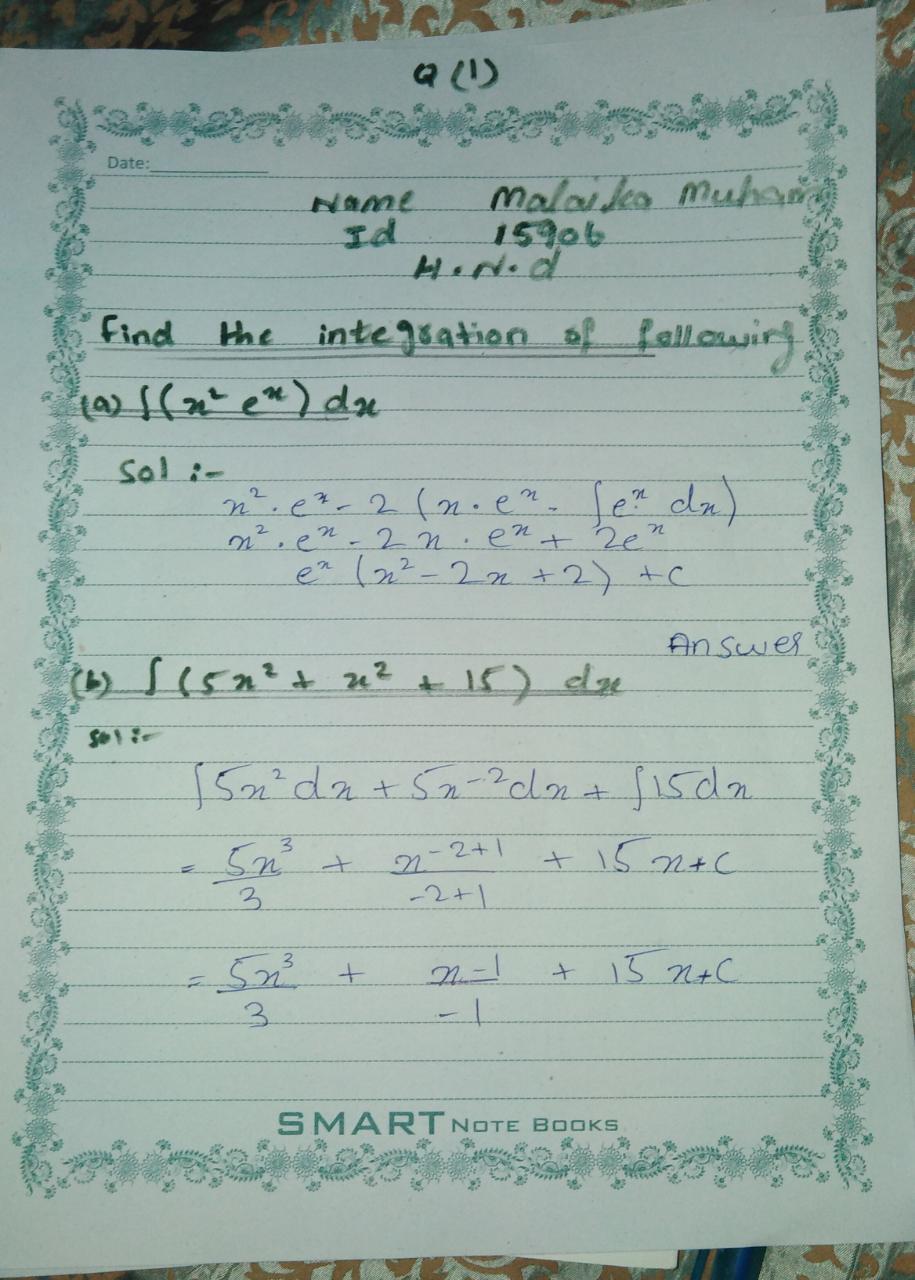 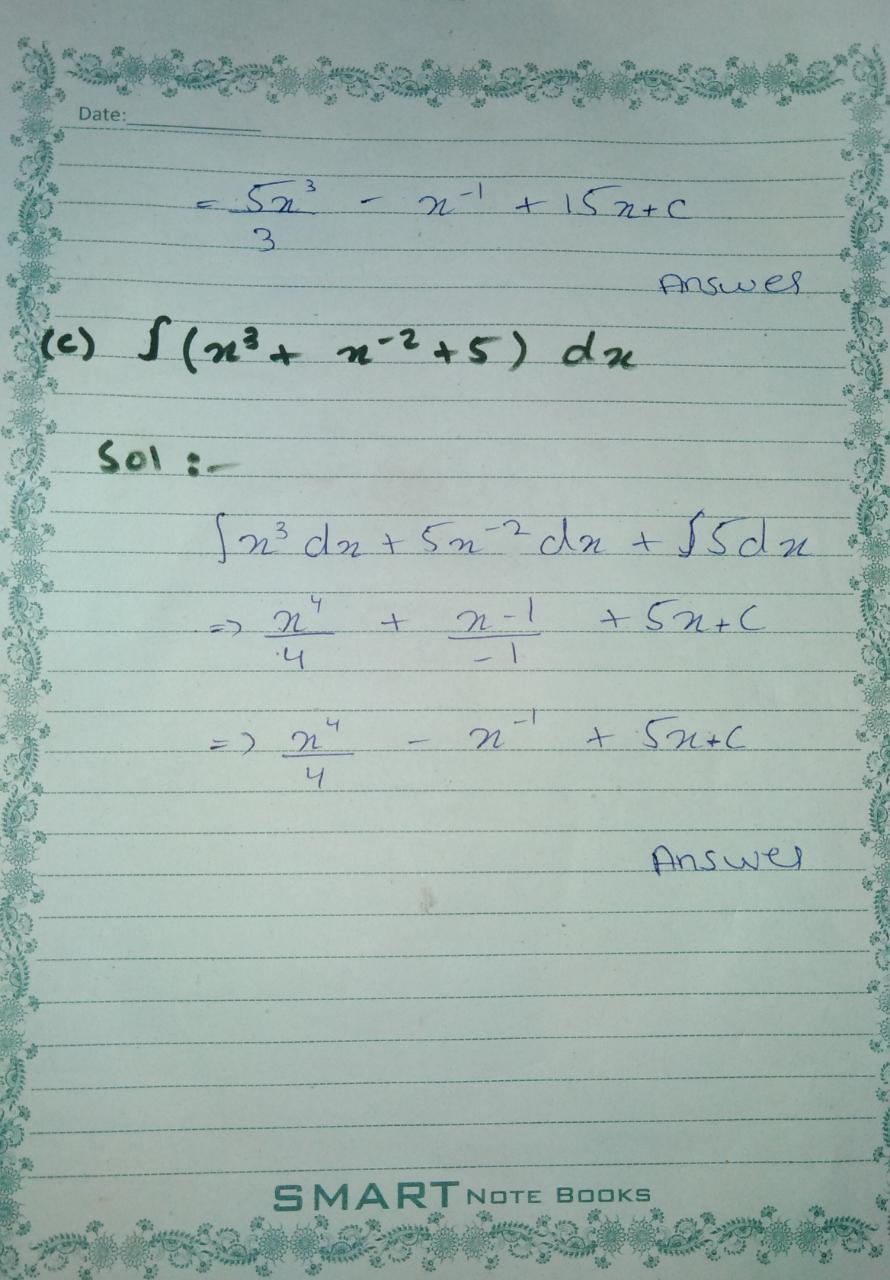 Question 2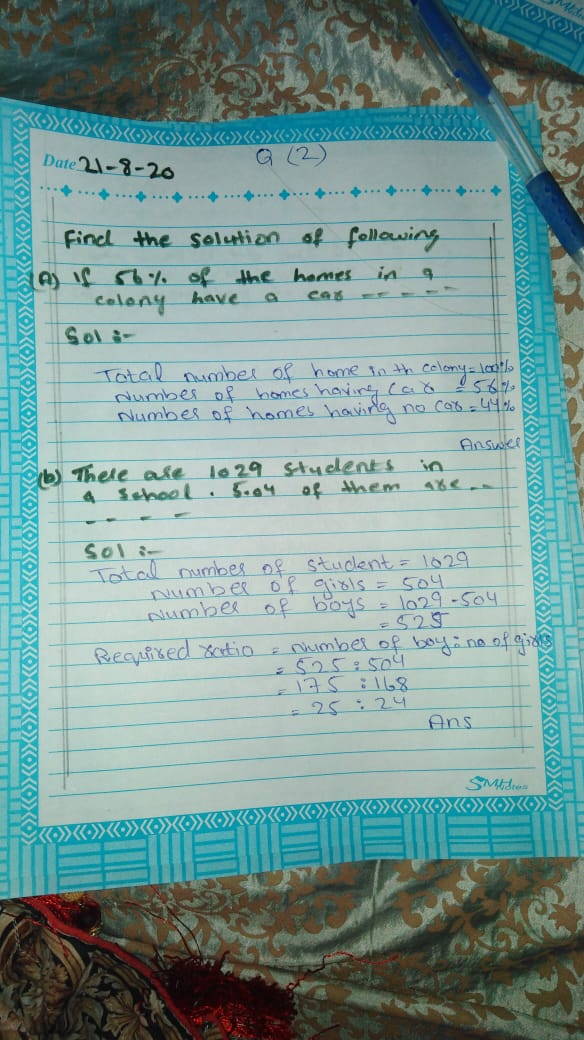 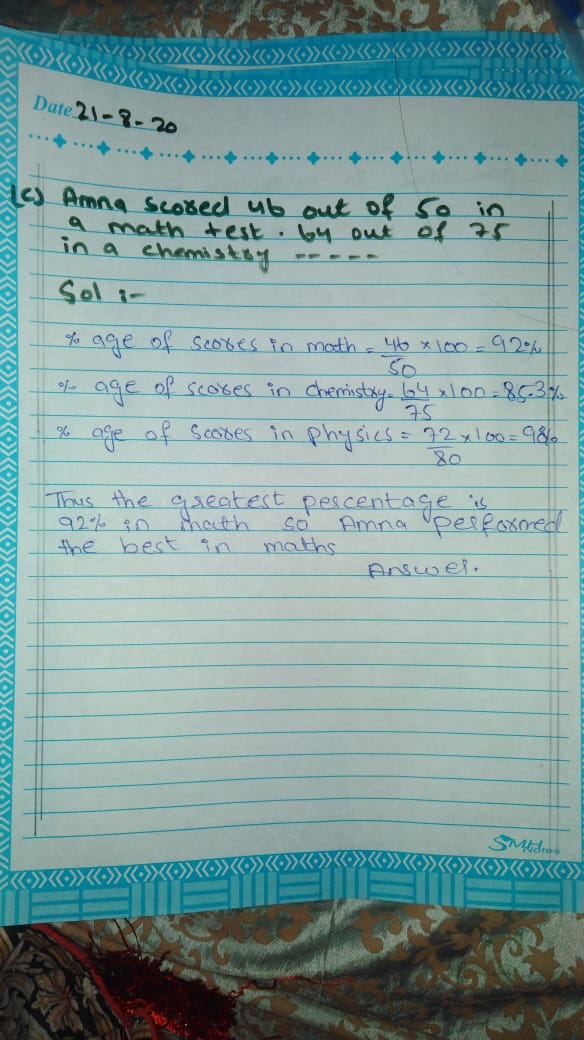 Question 3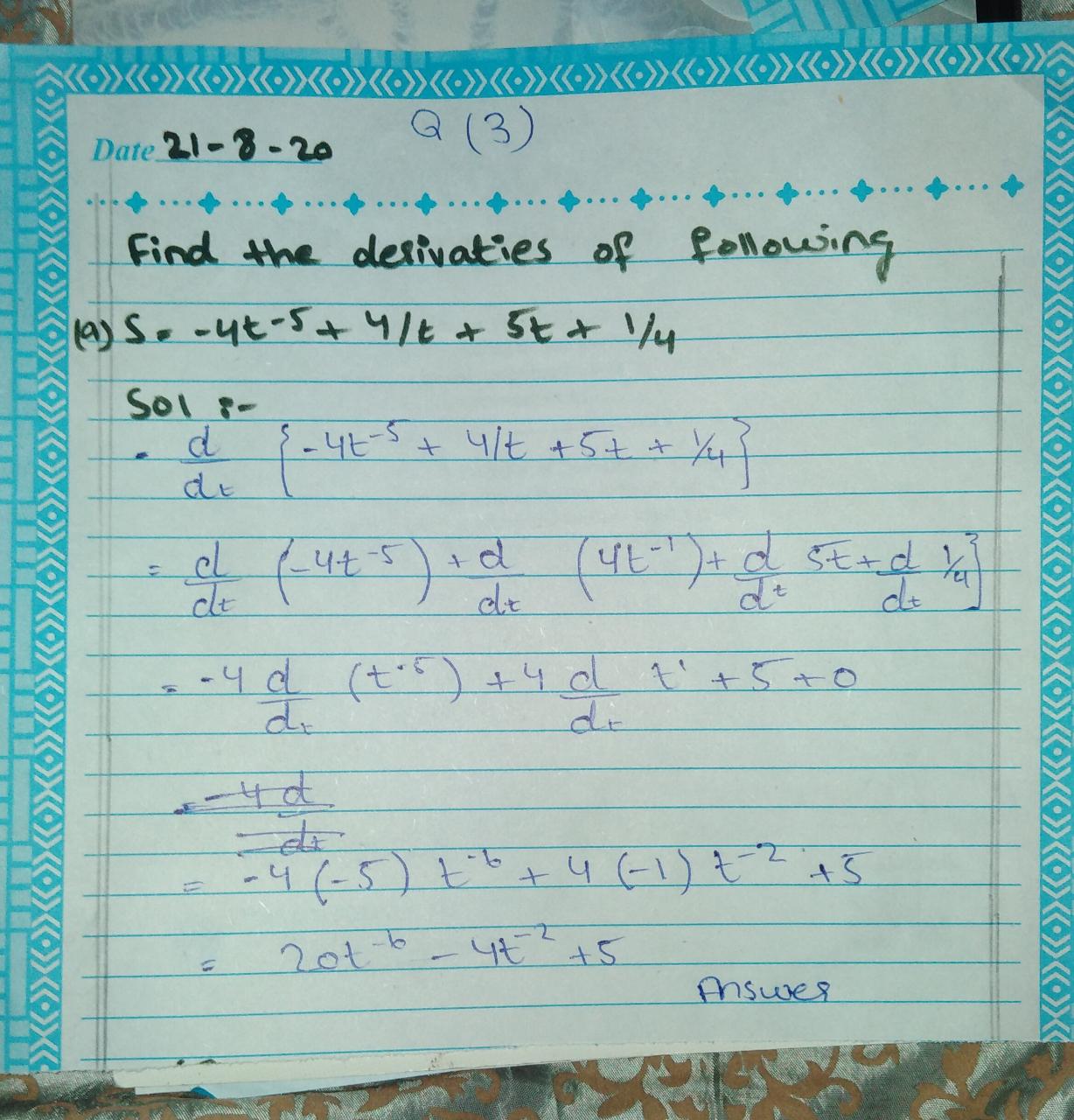 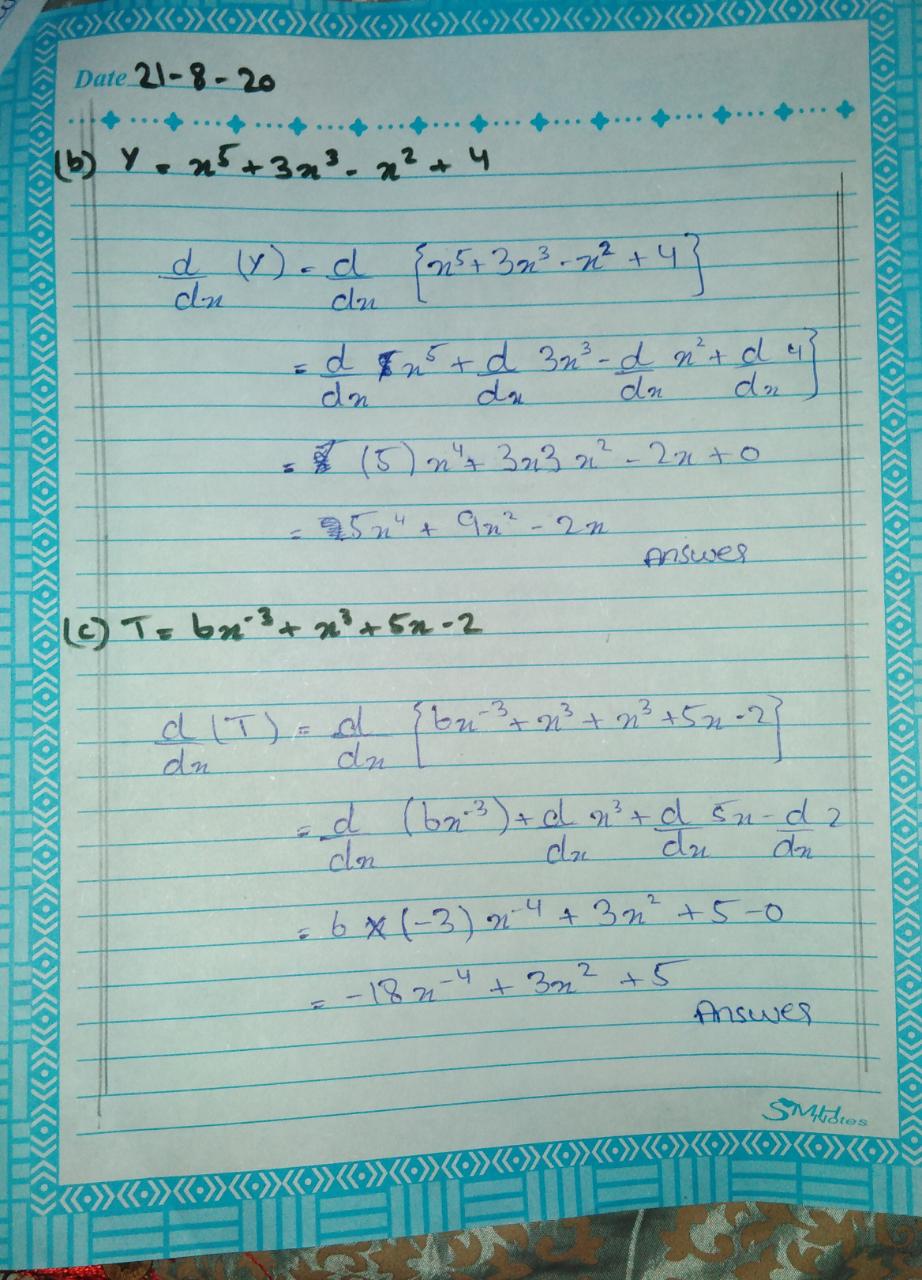 